　　　　　　　　　　　　　　帯中３号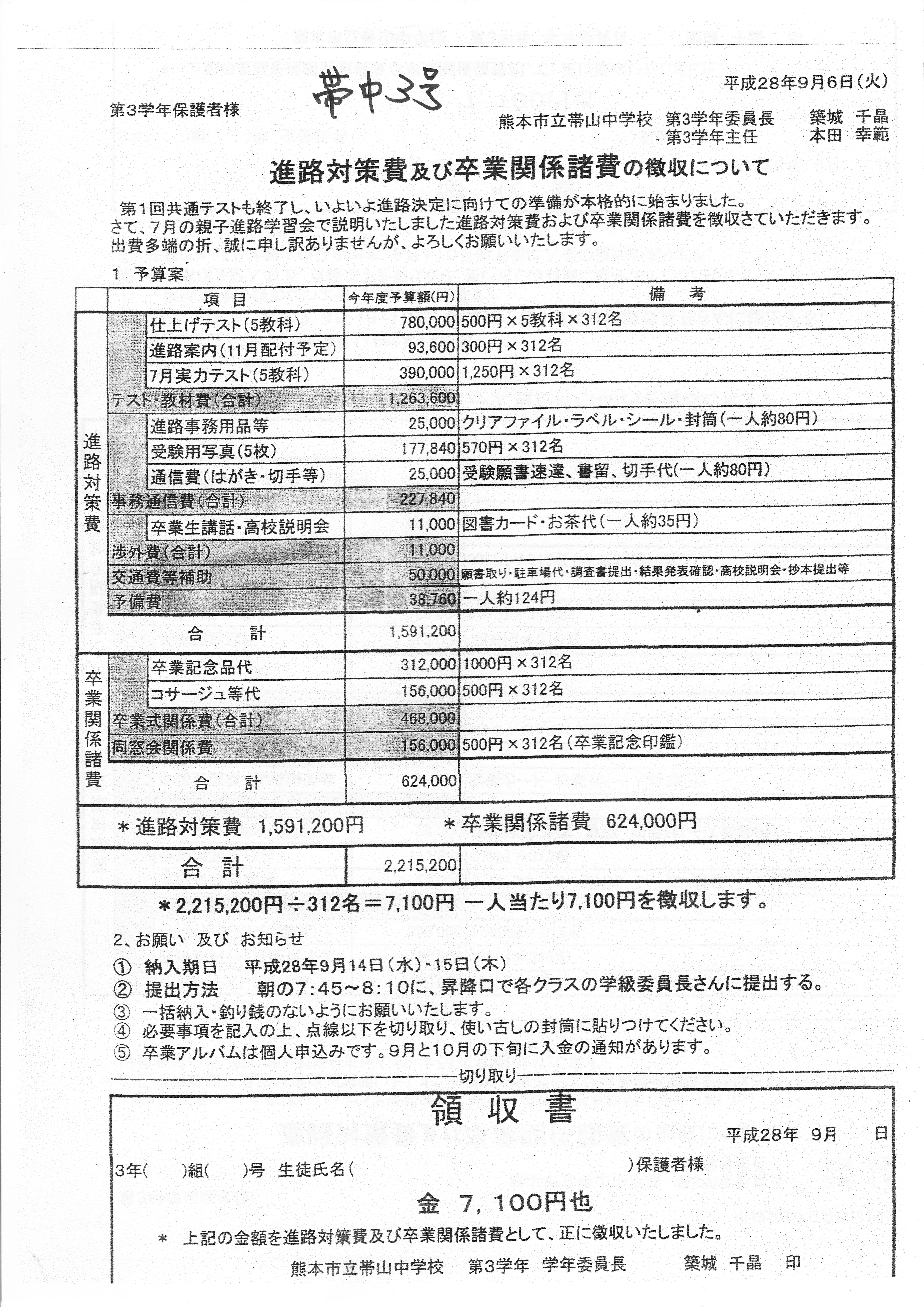 